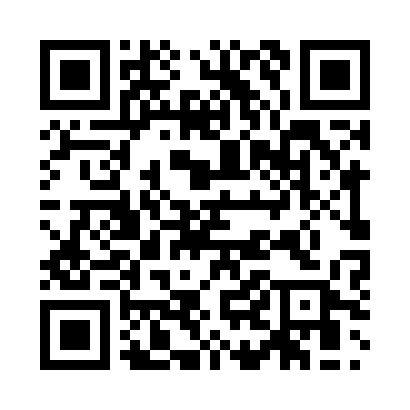 Prayer times for Adolzfurt, GermanyWed 1 May 2024 - Fri 31 May 2024High Latitude Method: Angle Based RulePrayer Calculation Method: Muslim World LeagueAsar Calculation Method: ShafiPrayer times provided by https://www.salahtimes.comDateDayFajrSunriseDhuhrAsrMaghribIsha1Wed3:456:001:195:208:3910:452Thu3:425:591:195:218:4110:483Fri3:395:571:195:218:4210:504Sat3:365:551:195:228:4310:535Sun3:335:541:195:228:4510:556Mon3:305:521:195:238:4610:587Tue3:275:501:195:238:4811:008Wed3:245:491:195:248:4911:039Thu3:215:471:195:248:5111:0610Fri3:185:461:195:258:5211:0811Sat3:155:441:195:258:5311:1112Sun3:125:431:195:268:5511:1413Mon3:095:421:195:278:5611:1714Tue3:065:401:195:278:5811:1915Wed3:035:391:195:288:5911:2216Thu3:025:381:195:289:0011:2517Fri3:025:361:195:299:0211:2718Sat3:015:351:195:299:0311:2819Sun3:015:341:195:309:0411:2920Mon3:015:331:195:309:0611:2921Tue3:005:321:195:319:0711:3022Wed3:005:301:195:319:0811:3023Thu2:595:291:195:329:0911:3124Fri2:595:281:195:329:1011:3225Sat2:595:271:195:329:1211:3226Sun2:585:261:195:339:1311:3327Mon2:585:261:195:339:1411:3328Tue2:585:251:205:349:1511:3429Wed2:575:241:205:349:1611:3430Thu2:575:231:205:359:1711:3531Fri2:575:221:205:359:1811:35